Publicado en  el 28/11/2016 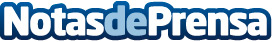 Asegurarse de aprender de los errores En una empresa, y en la vida en general, se debe siempre aprender de los errores y aprovechar todas las situaciones que se presentanDatos de contacto:Nota de prensa publicada en: https://www.notasdeprensa.es/asegurarse-de-aprender-de-los-errores Categorias: Recursos humanos Consumo http://www.notasdeprensa.es